	MĚSTO ŽATEC	USNESENÍ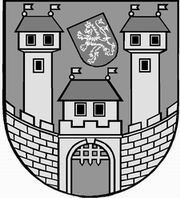 	z 	14	. jednání Rady města Žatce 	konané dne	7.7.2020Usnesení č. 	476 /20	-	477 /20	 476/20	Schválení programu	 477/20	Dotace pro rok 2020 – ostatní organizace – Žatecká Dočesná jinak	 476/20	Schválení programuRada města Žatce projednala a schvaluje program jednání rady města.									 T:  7.7.2020	O:	p.	HAMOUSOVÁ	 477/20	Dotace pro rok 2020 – ostatní organizace – Žatecká Dočesná jinakRada města Žatce projednala a bere na vědomí zápis z jednání komise pro kulturu a cestovní ruch ze dne 03.07.2020.Rada města Žatce v souladu se zápisem z jednání komise pro kulturu a cestovní ruch ze dne 03.07.2020 schvaluje dle ust. § 85 písmene c) a § 102 odst. 3 zákona č. 128/2000 Sb., o obcích (obecní zřízení), ve znění pozdějších předpisů, poskytnutí dotací ostatním organizacím pro rok 2020 v rámci programu Žatecká Dočesná jinak do 50.000,00 Kč dle předložené tabulky s rozdělením příspěvků v upravené výši.	T:	31.7.2020	O:	p.	SEDLÁKOVÁ	 Starostka	Místostarosta	 Mgr. Zdeňka Hamousová	Jaroslav ŠpičkahlasůHamousováLaiblŠpičkaAntoniFrýbaPintrŠtrosspro5/omluven//omluven//proti-zdržel se-hlasůHamousováLaiblŠpičkaAntoniFrýbaPintrŠtrosspro5/omluven//omluven//proti-zdržel se-